                               Dipartimento  di Giurisprudenza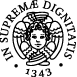         Registro per il rilevamento delle presenze in tirocinioNota: Attività svolta a distanza in forza dell’art. 3 del Decreto del Rettore emanato il 9 marzo 2020, a seguito della pubblicazione del D.P.C.M. dell’8 marzo 2020 per il contenimento dell’emergenza sanitaria causata da COVID-19Tirocinante …………………………………………………………………………………………………………………………………Matricola         ………………………………Corso di Laurea:     □ DILPA     □ DA       □ LMG      □ ALTRO……………………………………………………………………………………………………………………Azienda/Ente………………………………………………………………………………………………………………Tutor aziendale  …………………………………………………………………………………………………………Tutor universitario………………………………………………………………………………………………………Periodo Tirocinio ………………………………………………………………………………………………………Firma tirocinante ……………………………………………………………Firma tutor struttura …………………………………………………………     DATA       Orario di ingresso              e di uscitaAttività svolteNotedalle……..…alle ………..dalle……..…alle ……….dalle……..…alle ………..dalle……..…alle ……….dalle……..…alle ………..dalle……..…alle ……….dalle……..…alle ………..dalle……..…alle ……….dalle……..…alle ………..dalle……..…alle ……….dalle……..…alle ………..dalle……..…alle ……….dalle……..…alle ………..dalle……..…alle ……….dalle……..…alle ………..dalle……..…alle ……….dalle……..…alle ………..dalle……..…alle ……….dalle……..…alle ………..dalle……..…alle ……….dalle……..…alle ………..dalle……..…alle ……….dalle……..…alle ………..dalle……..…alle ……….dalle……..…alle ………..dalle……..…alle ……….dalle……..…alle ………..dalle……..…alle ……….dalle……..…alle ………..dalle……..…alle ……….dalle……..…alle ………..dalle……..…alle ……….dalle……..…alle ………..dalle……..…alle ……….dalle……..…alle ………..dalle……..…alle ……….dalle……..…alle ………..dalle……..…alle ……….dalle……..…alle ………..dalle……..…alle ……….dalle……..…alle ………..dalle……..…alle ……….